Aanvraagformulier vrijstelling beroepsgerichte examens                               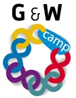 Naam school:………………………………………………………………………………………………………….Gegevens studentNaam							Voorletters			m/v *…………………………………………………………………………………………………………………………………………………………………………………………………….Adres……………………………………………………………………………………………………………………..	……………………..	PS-ID: ………………………………..Postcode						Plaats……………………………………………………………………………………………………………………………………………………………………………………………………Geboortedatum						Geboorteplaats……………………………………………………………………………………………………………………..................................................................................Tel. Privé…………………………………………………………………………………………………………………………………………………………………………………………………..Mobiel							Email…………………………………………………………………………………………………………………………………………………………………………………………………..Hierbij vraag ik vrijstelling aan voor de volgende examen(s) /exameneenheden:……………………………………………………………………………………………………………………………………………………………………………………………………op basis van volgende certificaten/diploma(‘s):Opleiding  									Certificaat/diploma ja/nee*……………………………………………………………………………………………………………………..									Certificaat/ diploma ja/nee*……………………………………………………………………………………………………………………..									Certificaat/ diploma ja/nee*……………………………………………………………………………………………………………………..* S.v.p. doorhalen wat niet van toepassing is.Alleen waardedocumenten afgegeven door erkende instellingen worden geaccepteerd.Stuur dit formulier met kopieën van je diploma’s en resultatenoverzicht/cijfers naar de teammanager van de opleidingJe ontvangt dan binnen twee weken bericht.Hieronder niet invullenMotivatie schoolexamencommissie:……………………………………………………………………………………………………………………………………………………………………………………………………………………………………………………………………………………………………………………………………………………………………………………………………………………………………………………………………………………………………………………………………………………………………………………………………………..Datum:                                         Handtekening:………………………………………………………………………………………………..………………………………………………………………………………………………..